窗体顶端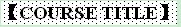 Latin American in the World 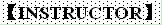 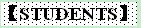 本科生 硕士生 Undergraduate Master 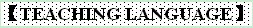 English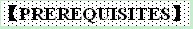 Interest in Latin American politics and society, English capacity to participate in discussion 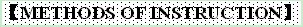 Lecture, class discussion, reading of articles 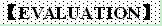 Continuous assessment, participation：30%
Final Examination：70%
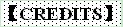 2 credits 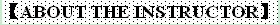 Professor Adrian Hearn's research examines the social challenges and opportunities arising from Asia-Pacific economic integration. His work has examined questions such as the following: How is the Trans-Pacific Partnership perceived by publics in signatory countries, and non-signatories like China? How are growing Chinese migrant communities contributing to Latin American economic development and globalization? What social and environmental lessons can Australia and other natural resource exporters like Brazil learn from each other in light of growing demand and investment from China? How should the world's major agriculture producers harness foreign investment, especially from China, to upgrade infrastructure and build more resilient national development strategies? Adrian has explored these questions in collaboration with the German Institute of Global and Area Studies, AusAID, the Chinese Academy of Social Sciences, and others. Adopting an ethnographic approach to international relations has allowed him to study cultural convergences/divergences, economic development, and approaches to transparency and technology transfer from the ground up. 

Among Adrian’s publications are the following:

A.H. Hearn (2013) “China’s Social Engagement Programs in Latin America”, Journal of Iberian and Latin American Research 19(2):239-250.

Adrian H. Hearn (2013) China and Brazil: Searching for Sustainable Complementarity. Europe China Research and Advice Network Policy Paper, The European Commission, London: ECRAN. http://www.euecran.eu/publications-db

Adrian H. Hearn (2013) China and the Resource Boom: Comparative Insights from Latin America and Australia. Chatham House Paper Series, London: Chatham House. 
www.chathamhouse.org/sites/files/chathamhouse/public/Meetings/Meeting%20Transcripts/221013China.pdf

A.H. Hearn (2012) “Harnessing the Dragon: Overseas Chinese Entrepreneurs in Mexico and Cuba”, The China Quarterly 209:111-133.

A. H. Hearn and José Luis León Manríquez (eds) (2011) China Engages Latin America: Tracing the Trajectory, Boulder: Lynne Rienner Publishers [ISBN 978-1-58826-767-2],
www.rienner.com/title/China_Engages_Latin_America_Tracing_the_Trajectory 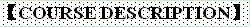 This subject will provide students with a comprehensive, multidisciplinary and professionally-oriented introduction to Latin America, as viewed from the perspective of international relations. It gives students an overview of the salient features of Latin American history and culture combined with a practical, expert-delivered summary of current problems and opportunities in Latin America. It examines Latin American responses to globalisation and their involvement with regional and international institutions. It pays particular attention to the evolving relationship between Latin American countries and America and Europe and looks at countries like Brazil, Cuba, Argentina and Mexico and their economic growth in the 21st century. 

Students who complete this subject will:

-understand the position of Latin America in the world historically and in the present day
-appreciate the diverse histories, cultures and political environments of Latin America and the Caribbean
-be able to understand and critically analyse the political, cultural and business landscape of contemporary Latin America 
-understand the key issues and challenges facing Latin America within global politics in the 21st century
- comprehend China’s past, present and future role in Latin America
-be able to critically analyse the debates relating to the international role of Latin America in the 21st century and the regional contexts within which such debates are formed
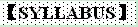 1 Introduction- Latin America: Past, Present and Future
2 Latin American History and Culture
3 Revolutionary and State Violence in Recent History
4 Regionalism and Difference in Latin America
5 Economic Integration and Globalisation
6 Latin America and World Institutions
7 Governance: Relations with China and Africa
8 Environmental and Social Concerns
9 Democratic Governance and International Engagement
10 Identity and Class – Elite vs. Popular
11 Democratic Governance and International Engagement
12 Future Prospects
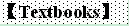 There is no textbook for the unit. Instead we will use the following articles:

Carr, Barry, Latin America- Changing Political Realities and Trends 2000-2020, 2014.

Engerman, Stanley L. and Kenneth L. Sokoloff, “Factor Endowment, Inequality, and Paths of Development among New World Economies” NBER working Paper, October 2002.

Marchak, Patricia, God’s Assassins: State Terrorism in Argentina in the 1970s (Montreal: McGill-Queen’s University Press, 1999), 146-68

O'Bryen, Rory, McOndo, “Magical Neoliberalism and Latin American Identity”. Bulletin of Latin American Research, Vol. 30, 2011, 158-174.

Gutiérrez Chong, Natividad, “Symbolic Violence in the Myth Making of Mexican National Identity”, Ethnic and Racial Studies, Vol 31:3 (2008), 524-542.

Armony, Ariel C. (2014) “‘The Era of the Monroe Doctrine is Over’: the speech we snubbed in 2013,” El País, 11th January.

Doyle, David (2012) “Pressures to Privatize? The IMF, Globalization, and Partisanship in Latin America,” Political Research Quarterly 65(3): 572–585.

Rosales, Osvaldo and Sebastián Herreros (2014) “Mega-regional trade negotiations: What is at stake for Latin America?” Trade Policy Working Paper, Washington, D.C.: Inter-American Dialogue.

Wise, Timothy (2014) “How beer explains 20 years of NAFTA’s devastating effects on Mexico,” The Global Post, 2nd January.

Liverman, Diana M. and Vilas, Silvina (2009) “Neoliberalism and the Environment in Latin America,” Annual Review of Environment and Resources 31(1): 327-363.

Hearn, Adrian H. (2004) “Afro-Cuban Religions and Social Welfare: Consequences of Commercial Development in Havana” Human Organization 63(1): 78-87.

Mainwaring, Scott and Timothy R. Scully (2008), “Latin America: Eight Lessons for Governance,” Journal of Democracy 19(3):113-127.

Hearn, Adrian H. and José Luis León-Manríquez (2011) “China and Latin America: A New Era of an Old Exchange,” in Adrian H. Hearn and José Luis León-Manríquez (eds) China Engages Latin America: Tracing the Trajectory, Boulder: Lynne Rienner Publishers, pp.1-20.
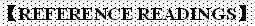 Sersale di Cerisano, Renato Carlos (2008) “The Latin America-Africa Potential,” African Business, no.342, p.26.

Bedicks, Heloisa B and Cecilia M Arruda (2005), “Business Ethics and Corporate Governance in Latin America,” Business and Society 44(2): 218-228.

Yakovleva, Natalia and Diego Vazquez-Brust (2012), “Stakeholder Perspectives on CSR of Mining MNCs in Argentina,” Journal of Business Ethics no. 106: 191–211.
窗体底端Name：Adrian H. Hearn Nationality：Australia Academic Title：ProfessorHome University（From）：University of Melbourne Email Address：a.hearn@unimelb.edu.au 